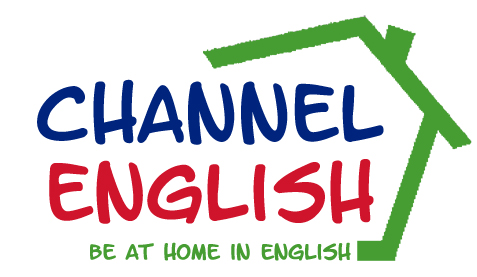 Channel English Studies66 Eddington Lane, Herne Bay, Kent. CT6 5TR +44 (0)1227 375394Email info~channel-english.co.uk.   www.channel-english.co.ukPersonal and Academic - Please completePersonal and Academic - Please completePersonal and Academic - Please completePersonal and Academic - Please completePersonal and Academic - Please completePersonal and Academic - Please completePersonal and Academic - Please completePersonal and Academic - Please completePersonal and Academic - Please completePersonal and Academic - Please completePersonal and Academic - Please completePersonal and Academic - Please completePersonal and Academic - Please completePersonal and Academic - Please completePersonal and Academic - Please completePersonal and Academic - Please completePersonal and Academic - Please completePersonal and Academic - Please completeFamily NameFamily NameFirst NameFirst NameFirst NameFirst NameFirst NameHome Address:Home Address:Home Address:Home Address:Home Address:Home Address:Home Address:Home Address:Home Address:Home Address:Home Address:Home Address:Home Address:Home Address:Home Address:Home Address:Home Address:Home Address:Email Address: Email Address: Email Address: Email Address: Email Address: Email Address: Email Address: Email Address: Email Address: Email Address: Email Address: Email Address: Email Address: Email Address: Email Address: Email Address: Email Address: Email Address: Telephone Telephone Telephone Telephone Mobile:Mobile:Mobile:Mobile:Home:Home:Home:Home:Home:Home:Home:Home:Home:Home:NationalityNationalityNationalityNationalityNative LanguageNative LanguageNative LanguageNative LanguageNative LanguageSex (male/female)Sex (male/female)Sex (male/female)Sex (male/female)Date of BirthDate of BirthDate of BirthDate of BirthDate of BirthDo you smoke?Do you smoke?Do you smoke?Do you smoke?Do you object to smokers?Do you object to smokers?Do you object to smokers?Do you object to smokers?Do you object to smokers?Do you object to young children?Do you object to young children?Do you object to young children?Do you object to young children?Are you allergic to cats/dogs?Are you allergic to cats/dogs?Are you allergic to cats/dogs?Are you allergic to cats/dogs?Are you allergic to cats/dogs?Health problems/allergies?                           Yes/NoAny special dietary requirements?                Yes/NoAny medicines carried?                                 Yes/NoIf yes - please give details.  (Headed certificate signed by your family doctor required.)Health problems/allergies?                           Yes/NoAny special dietary requirements?                Yes/NoAny medicines carried?                                 Yes/NoIf yes - please give details.  (Headed certificate signed by your family doctor required.)Health problems/allergies?                           Yes/NoAny special dietary requirements?                Yes/NoAny medicines carried?                                 Yes/NoIf yes - please give details.  (Headed certificate signed by your family doctor required.)Health problems/allergies?                           Yes/NoAny special dietary requirements?                Yes/NoAny medicines carried?                                 Yes/NoIf yes - please give details.  (Headed certificate signed by your family doctor required.)Health problems/allergies?                           Yes/NoAny special dietary requirements?                Yes/NoAny medicines carried?                                 Yes/NoIf yes - please give details.  (Headed certificate signed by your family doctor required.)Health problems/allergies?                           Yes/NoAny special dietary requirements?                Yes/NoAny medicines carried?                                 Yes/NoIf yes - please give details.  (Headed certificate signed by your family doctor required.)Health problems/allergies?                           Yes/NoAny special dietary requirements?                Yes/NoAny medicines carried?                                 Yes/NoIf yes - please give details.  (Headed certificate signed by your family doctor required.)Health problems/allergies?                           Yes/NoAny special dietary requirements?                Yes/NoAny medicines carried?                                 Yes/NoIf yes - please give details.  (Headed certificate signed by your family doctor required.)Details:Details:Details:Details:Details:Details:Details:Details:Details:Details: Interests and hobbies Interests and hobbies Interests and hobbies Interests and hobbies Interests and hobbies Interests and hobbies Interests and hobbies Interests and hobbiesLevel and SkillsLevel and SkillsLevel and SkillsLevel and SkillsLevel and SkillsLevel and SkillsLevel and SkillsLevel and SkillsLevel and SkillsLevel and SkillsLevel and SkillsLevel and SkillsLevel and SkillsLevel and SkillsLevel and SkillsLevel and SkillsLevel and SkillsLevel and SkillsLEVEL OF ENGLISH?LEVEL OF ENGLISH?LEVEL OF ENGLISH?LEVEL OF ENGLISH?LEVEL OF ENGLISH?SpeakingSpeakingListeningListeningListeningWritingWritingWritingFrom 1 to 10(1 low/10 high)From 1 to 10(1 low/10 high)From 1 to 10(1 low/10 high)From 1 to 10(1 low/10 high)From 1 to 10(1 low/10 high)Mark in class Mark in class Mark in class Mark in class Mark in class Name of school/universityName of school/universityName of school/universityName of school/universityName of school/universityPlease give details of any academic courses you are following, or examinations studied for:Please give details of any academic courses you are following, or examinations studied for:Please give details of any academic courses you are following, or examinations studied for:Please give details of any academic courses you are following, or examinations studied for:Please give details of any academic courses you are following, or examinations studied for:Please give details of any academic courses you are following, or examinations studied for:Please give details of any academic courses you are following, or examinations studied for:Have you attended a Channel course before, if so when?Have you attended a Channel course before, if so when?Have you attended a Channel course before, if so when?Have you attended a Channel course before, if so when?Have you attended a Channel course before, if so when?Have you attended a Channel course before, if so when?Have you attended a Channel course before, if so when?Dates and Duration   (All courses begin on Sunday and end on Saturday)Dates and Duration   (All courses begin on Sunday and end on Saturday)Dates and Duration   (All courses begin on Sunday and end on Saturday)Dates and Duration   (All courses begin on Sunday and end on Saturday)Dates and Duration   (All courses begin on Sunday and end on Saturday)Dates and Duration   (All courses begin on Sunday and end on Saturday)Dates and Duration   (All courses begin on Sunday and end on Saturday)Dates and Duration   (All courses begin on Sunday and end on Saturday)Dates and Duration   (All courses begin on Sunday and end on Saturday)Dates and Duration   (All courses begin on Sunday and end on Saturday)Dates and Duration   (All courses begin on Sunday and end on Saturday)Dates and Duration   (All courses begin on Sunday and end on Saturday)Dates and Duration   (All courses begin on Sunday and end on Saturday)Dates and Duration   (All courses begin on Sunday and end on Saturday)Dates and Duration   (All courses begin on Sunday and end on Saturday)Dates and Duration   (All courses begin on Sunday and end on Saturday)Dates and Duration   (All courses begin on Sunday and end on Saturday)Dates and Duration   (All courses begin on Sunday and end on Saturday)Date of Arrival        Date of Arrival        Date of Arrival        Number of weeks[             ] weeksNumber of weeks[             ] weeksNumber of weeks[             ] weeksNumber of weeks[             ] weeksNumber of weeks[             ] weeksNumber of weeks[             ] weeksDate of Departure  Date of Departure  Date of Departure  Number of weeks[             ] weeksNumber of weeks[             ] weeksNumber of weeks[             ] weeksNumber of weeks[             ] weeksNumber of weeks[             ] weeksNumber of weeks[             ] weeksArrival Details and Taxi TransfersArrival Details and Taxi TransfersArrival Details and Taxi TransfersArrival Details and Taxi TransfersArrival Details and Taxi TransfersArrival Details and Taxi TransfersArrival Details and Taxi TransfersArrival Details and Taxi TransfersArrival Details and Taxi TransfersArrival Details and Taxi TransfersArrival Details and Taxi TransfersArrival Details and Taxi TransfersArrival Details and Taxi TransfersArrival Details and Taxi TransfersArrival Details and Taxi TransfersArrival Details and Taxi TransfersArrival Details and Taxi TransfersArrival Details and Taxi TransfersDo you require a taxi transfer to/from your host family?Do you require a taxi transfer to/from your host family?Do you require a taxi transfer to/from your host family?Do you require a taxi transfer to/from your host family?Do you require a taxi transfer to/from your host family?Do you require a taxi transfer to/from your host family?Do you require a taxi transfer to/from your host family?Do you require a taxi transfer to/from your host family?Do you require a taxi transfer to/from your host family?YESYESNONONONOIf yes, taxi fare to be paid directly to the driver in GBP sterling.If yes, taxi fare to be paid directly to the driver in GBP sterling.If yes, taxi fare to be paid directly to the driver in GBP sterling.If yes, taxi fare to be paid directly to the driver in GBP sterling.If yes, taxi fare to be paid directly to the driver in GBP sterling.If yes, taxi fare to be paid directly to the driver in GBP sterling.If yes, taxi fare to be paid directly to the driver in GBP sterling.If yes, taxi fare to be paid directly to the driver in GBP sterling.If yes, taxi fare to be paid directly to the driver in GBP sterling.If yes, taxi fare to be paid directly to the driver in GBP sterling.If yes, taxi fare to be paid directly to the driver in GBP sterling.If yes, taxi fare to be paid directly to the driver in GBP sterling.If yes, taxi fare to be paid directly to the driver in GBP sterling.If yes, taxi fare to be paid directly to the driver in GBP sterling.If yes, taxi fare to be paid directly to the driver in GBP sterling.If yes, taxi fare to be paid directly to the driver in GBP sterling.If yes, taxi fare to be paid directly to the driver in GBP sterling.If yes, taxi fare to be paid directly to the driver in GBP sterling.GENERAL AND JUNIOR COURSES GENERAL AND JUNIOR COURSES GENERAL AND JUNIOR COURSES GENERAL AND JUNIOR COURSES GENERAL AND JUNIOR COURSES GENERAL AND JUNIOR COURSES GENERAL AND JUNIOR COURSES GENERAL AND JUNIOR COURSES GENERAL AND JUNIOR COURSES GENERAL AND JUNIOR COURSES GENERAL AND JUNIOR COURSES GENERAL AND JUNIOR COURSES GENERAL AND JUNIOR COURSES GENERAL AND JUNIOR COURSES GENERAL AND JUNIOR COURSES GENERAL AND JUNIOR COURSES GENERAL AND JUNIOR COURSES GENERAL AND JUNIOR COURSES One to oneTwo to oneTwo to oneTwo to oneTwo to oneName of person you are sharing withName of person you are sharing withName of person you are sharing withName of person you are sharing withHours tuition per weekHours tuition per week101010101520202025IN ENGLISH, please write a short description of yourself and your objectives in attending a Channel English Studies Course. Please highlight any exam preparation required.IN ENGLISH, please write a short description of yourself and your objectives in attending a Channel English Studies Course. Please highlight any exam preparation required.IN ENGLISH, please write a short description of yourself and your objectives in attending a Channel English Studies Course. Please highlight any exam preparation required.IN ENGLISH, please write a short description of yourself and your objectives in attending a Channel English Studies Course. Please highlight any exam preparation required.IN ENGLISH, please write a short description of yourself and your objectives in attending a Channel English Studies Course. Please highlight any exam preparation required.IN ENGLISH, please write a short description of yourself and your objectives in attending a Channel English Studies Course. Please highlight any exam preparation required.IN ENGLISH, please write a short description of yourself and your objectives in attending a Channel English Studies Course. Please highlight any exam preparation required.IN ENGLISH, please write a short description of yourself and your objectives in attending a Channel English Studies Course. Please highlight any exam preparation required.IN ENGLISH, please write a short description of yourself and your objectives in attending a Channel English Studies Course. Please highlight any exam preparation required.IN ENGLISH, please write a short description of yourself and your objectives in attending a Channel English Studies Course. Please highlight any exam preparation required.IN ENGLISH, please write a short description of yourself and your objectives in attending a Channel English Studies Course. Please highlight any exam preparation required.IN ENGLISH, please write a short description of yourself and your objectives in attending a Channel English Studies Course. Please highlight any exam preparation required.IN ENGLISH, please write a short description of yourself and your objectives in attending a Channel English Studies Course. Please highlight any exam preparation required.IN ENGLISH, please write a short description of yourself and your objectives in attending a Channel English Studies Course. Please highlight any exam preparation required.IN ENGLISH, please write a short description of yourself and your objectives in attending a Channel English Studies Course. Please highlight any exam preparation required.IN ENGLISH, please write a short description of yourself and your objectives in attending a Channel English Studies Course. Please highlight any exam preparation required.IN ENGLISH, please write a short description of yourself and your objectives in attending a Channel English Studies Course. Please highlight any exam preparation required.IN ENGLISH, please write a short description of yourself and your objectives in attending a Channel English Studies Course. Please highlight any exam preparation required.PAYMENT DETAILS: by bank transferPlease confirm the name and address of the person or company responsible for payment of fees.  NAMEADDRESS